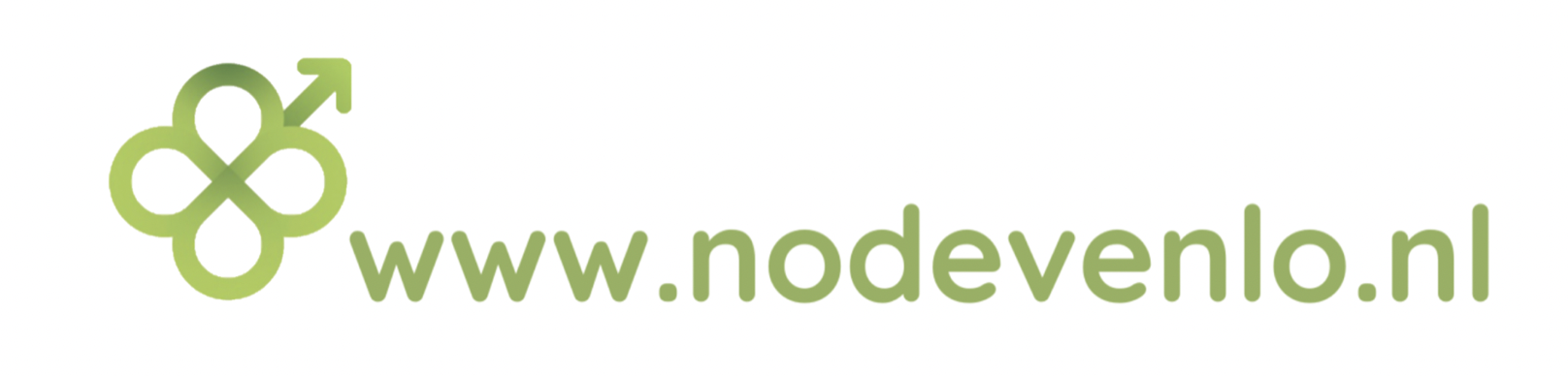 Inschrijfformulier NODE Dup(l)op Let op: wanneer je dit formulier verzendt, ga je een contract met financiële verplichtingen aan én ga je akkoord met de algemene voorwaarden.* voor alléén Module Strijd en de losse moduledagen is een basiscursus Dup(l)op, “een taal erbij” of een vergelijkbare cursus een vereiste. De groepen starten bij een minimum van 6 deelnemers, anders wordt er geschoven naar een later tijdstip, in overleg met de cursist. Nadat we jouw inschrijfformulier hebben ontvangen, sturen wij je de factuur per mail toe. Op het moment dat wij jouw betaling binnen hebben, is je inschrijving definitief. Inschrijving geschiedt op volgorde van binnenkomst van betaling. Mocht de cursus Dup(l)op vol zitten (maximaal 10 personen) dan ontvang je spoedig bericht van ons en zullen wij je alternatieve data aanbieden of je inschrijfgeld retourneren.Na inschrijving en betaling ga je akkoord met de algemene voorwaarden van Dup(l)op (zie website en bijlage).Ruim voor aanvang van de cursus ontvang je van ons het cursusmateriaal. Je kunt dan aan de slag met het lezen van de artikelen ter voorbereiding. Mochten er bijzonderheden zijn die je wilt vermelden, kan dat hieronder.Datum:					 Voor akkoord (handtekening)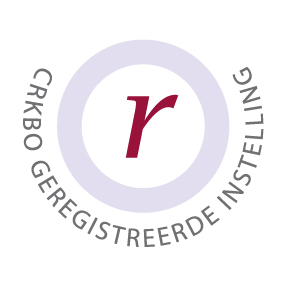 NaamStraat + huisnummerPostcode + plaatsnaamWerkgeverMailadresTelefoonnummerGeboortedatum/plaatsSKJ-nummerFactuur op naam vanNaam (Instelling)Straat + huisnummerPostcode + plaatsnaamMailadresKeuzeBasismodule 1, 33 SKJ-punten (€560,-)Module STRIJD*, 6 SKJ-punten (€95,-)Basismodule + module Strijd samen 39 SKJ-punten (€635,-) Inschrijving voor beide modulesModuledagen*o Terugkomdago Externaliseer & Visualiseero Attitude van de hulpverlener(€199,- per moduledag)STAP cursisten, basiscursus + strijd + terugkomdag + 1 moduledag naar keuze €999,00Donderdag -avond17.00 -21.15 uurDonderdag -avond17.00 -21.15 uurDonderdag -avond17.00 -21.15 uur122 sep. 20228 dec. 202223 mrt. 2023206 okt. 2022Wo 21 dec. 20226 apr. 2023320 okt. 202212 jan. 202320 apr. 2023403 nov.202226 jan. 202311 mei. 2023517 nov. 202209 feb. 20231 jun. 2023Extra moduleSTRIJD24 nov. 202216 feb. 20238 jun. 2023Donderdag – hele dag 8.45 – 17.30Extra moduledag001 dec. 2022Visualiseer & externaliseer002 mrt. 2023Terugkomdag: denken in lijnen015 jun. 2023Attitude van de hulpverlener0Najaar 2023Visualiseer & externaliseer0Najaar 2023Terugkomdag: denken in lijnen